Elektromagnetické vlněníPracovní list je určen pro žáky středních škol. Jeho cílem je seznámit s elektromagnetickým vlněním, viditelným světlem a laserem.Elektromagnetické vlnění_______________________________________________________Jakou vlnovou délku má viditelné světlo?390 nm až 760 nm490 nm až 960 nm260 nm až 590 nmSeřaďte druhy elektromagnetického záření sestupně podle vlnové délky.radiové vlny, gama záření, infračervené záření, ultrafialové záření, mikrovlny, viditelné světlo, rentgenové záření			………………………………….………… ………………………………….………… ………………………………….………… ………………………………….………… ………………………………….………… ………………………………….………… ………………………………….………… Spojte vlnovou délku s barvou viditelného světla.400 nm			červená500 nm			oranžová600 nm			modrá700 nm			fialováUrčete pravdivost výroků.Co jsem se touto aktivitou naučil(a):………………………………………………………………………………………………………………………………………………………………………………………………………………………………………………………………………………………………………………………………………………………………………Autor: Tomandlová Markéta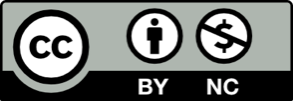 Toto dílo je licencováno pod licencí Creative Commons [CC BY-NC 4.0]. Licenční podmínky navštivte na adrese [https://creativecommons.org/choose/?lang=cs].ANONEVlnová délka je přímo úměrná frekvenci.Světlo vyzařované z laseru je monochromatické.Skládání vln nazýváme interference.Ve výsledném interferenčním obrazu vidíme vždy zesílení vlny.